Registration due by Monday, June 13, 2022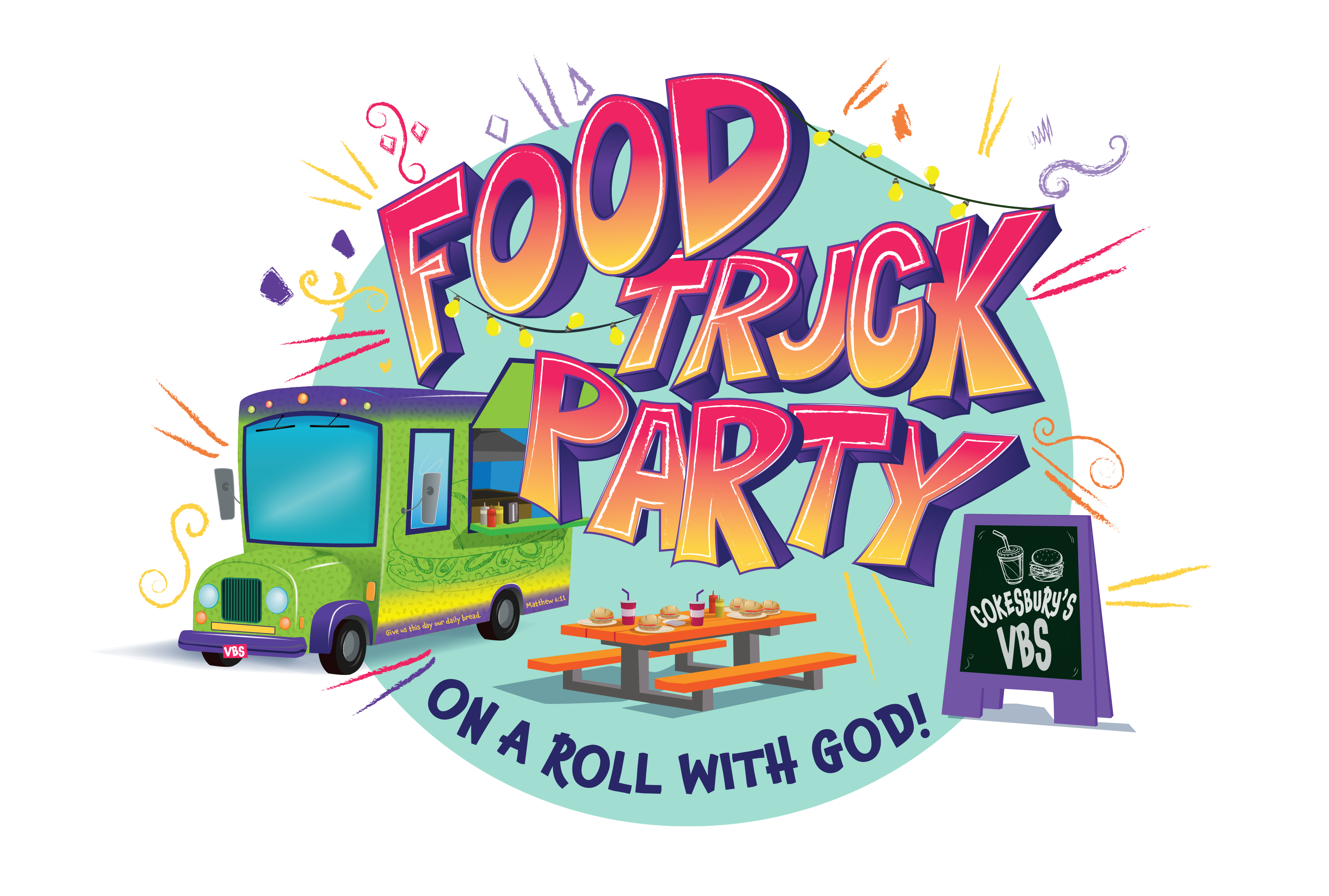 Child’s Name____________________________________________________________     Date of Birth____________Parent/Guardian Name_____________________________________________________________________________Address__________________________________________________________________________________________Cell Phone_________________________________________________________    Child’s Gender:  M   FParent Email______________________________________________________________________________________Please check appropriate box:*3-year-old_____      *4-year-old_____	 Completed Pre-K____	 Completed Kindergarten____Completed 1st ____   Completed 2nd____ Completed 3rd_____	 Completed 4th_____    5th /6th Jr. Helper_____  *Our 3 & 4-year-old classes will be limited to 15 children – must be potty trainedHome Church (if any) __________________________________________________________________In Case of Emergency (if parent cannot be reached):Name_______________________________________________________   Phone______________________________Please list any allergies or medical needs our VBS volunteers need to be aware of (we serve snacks):Person responsible for picking up this child each day:Name__________________________________________________________ Phone_______________________________ Yes!  I would like to help with VBS, please contact me!____Yes, you have my permission to use photos taken during VBS that my child may be in.Forms can be submitted electronically, dropped off at the church office, emailed to centenarynow@mycentenary.org  or mailed to the church. Centenary Church, 300 N. Ellis, Cape Girardeau, MO 63701.  Must be received by Monday, June 13, 2022